Literacy session 6: Animal Town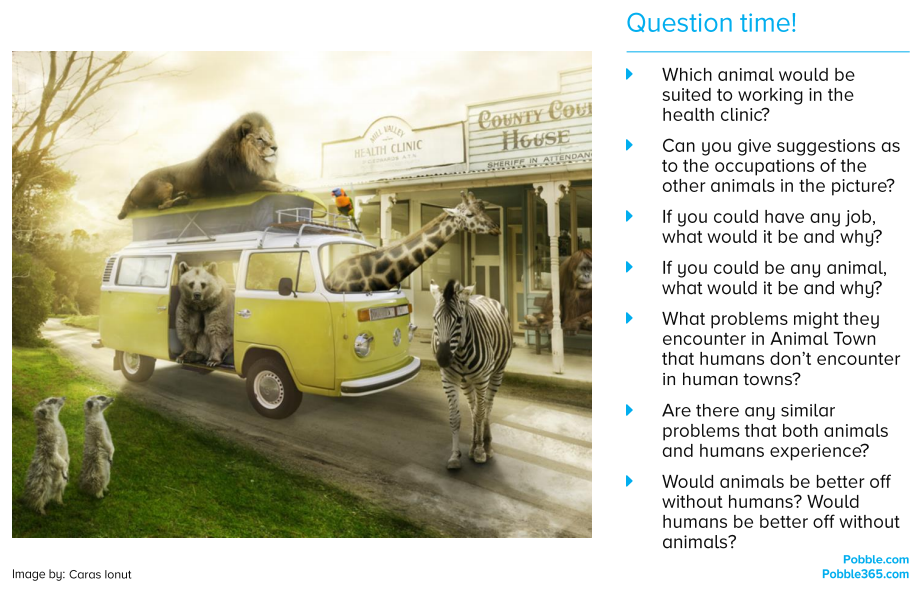 Can you write some sentences using verbs (doing words) and adverbs (adding –ly to describe the verb) to describe what the animals are doing?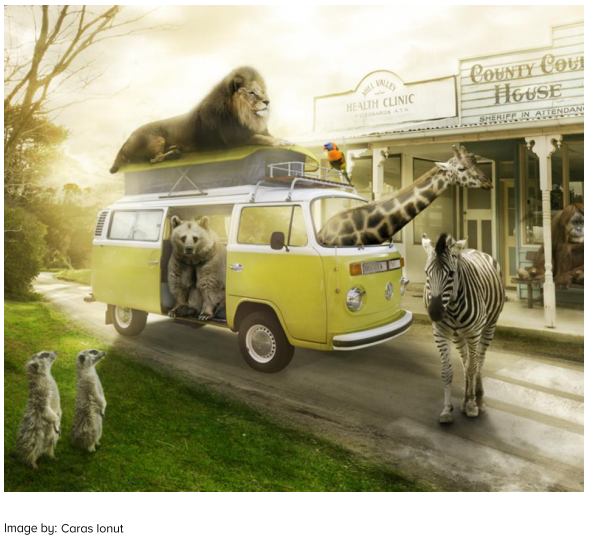 For example:The zebra walked slowly across the road.The parrot squawked noisily on the roof rack.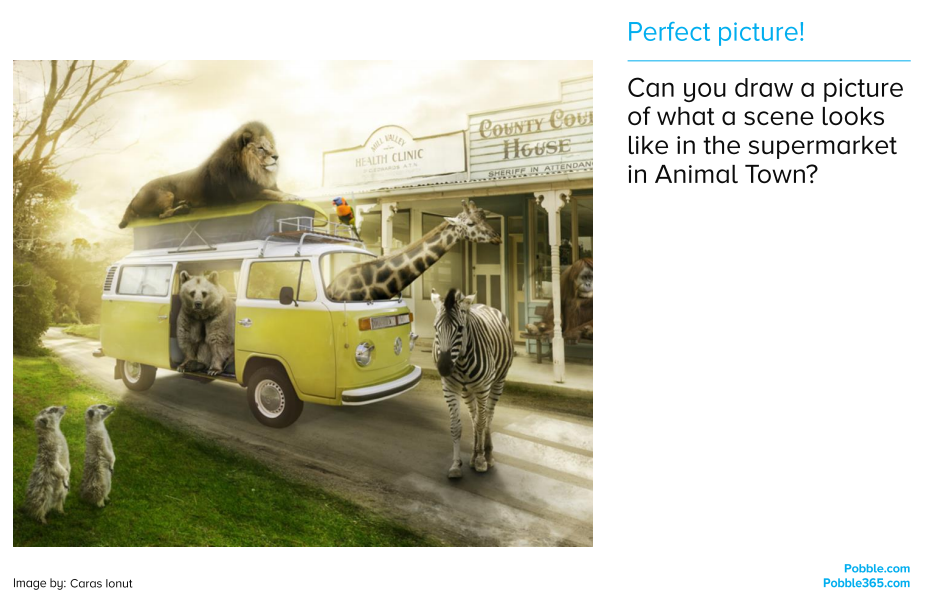 Choose an animal from the picture to create a non-chronological report about.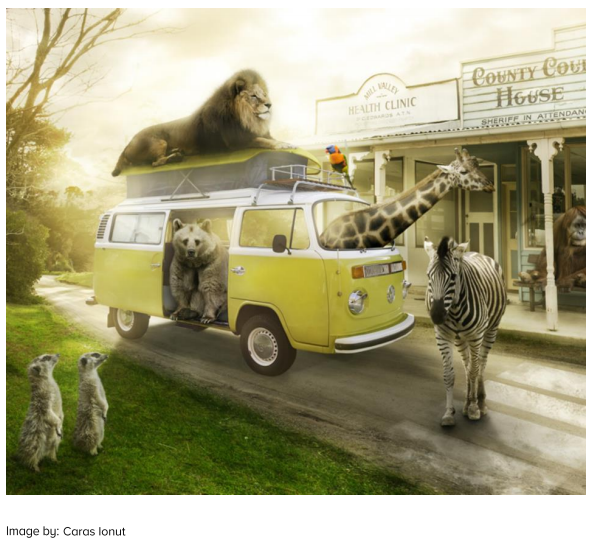 Split your report into sections:IntroductionAppearanceDietHabitatBehaviourFascinating factsChallenge: Can you include some questions and exclamations?